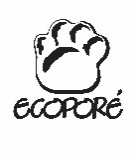 SOLICITAÇÃO DE REEMBOLSOSOLICITAÇÃO DE REEMBOLSOSOLICITAÇÃO DE REEMBOLSOSOLICITAÇÃO DE REEMBOLSOMês/AnoMês/AnoSOLICITAÇÃO DE REEMBOLSOSOLICITAÇÃO DE REEMBOLSOSOLICITAÇÃO DE REEMBOLSOSOLICITAÇÃO DE REEMBOLSOMês/AnoMês/Ano1 – DADOS DO USUÁRIO1 – DADOS DO USUÁRIO1 – DADOS DO USUÁRIO1 – DADOS DO USUÁRIO1 – DADOS DO USUÁRIO1 – DADOS DO USUÁRIO1 – DADOS DO USUÁRIO1 – DADOS DO USUÁRIO1 – DADOS DO USUÁRIONome: Cargo/ Função: Cargo/ Função: Valor:Projeto:BancoBancoBancoAgênciaAgênciaAgênciaC/C:C/C:C/C:Em dinheiro/Cheque/Trasf.Em dinheiro/Cheque/Trasf.Em dinheiro/Cheque/Trasf.2 – DESCRIÇÃO (nº de nota fiscal, detalhamento do(s) serviço(s) e atividade(s).2 – DESCRIÇÃO (nº de nota fiscal, detalhamento do(s) serviço(s) e atividade(s).2 – DESCRIÇÃO (nº de nota fiscal, detalhamento do(s) serviço(s) e atividade(s).2 – DESCRIÇÃO (nº de nota fiscal, detalhamento do(s) serviço(s) e atividade(s).2 – DESCRIÇÃO (nº de nota fiscal, detalhamento do(s) serviço(s) e atividade(s).2 – DESCRIÇÃO (nº de nota fiscal, detalhamento do(s) serviço(s) e atividade(s).2 – DESCRIÇÃO (nº de nota fiscal, detalhamento do(s) serviço(s) e atividade(s).2 – DESCRIÇÃO (nº de nota fiscal, detalhamento do(s) serviço(s) e atividade(s).2 – DESCRIÇÃO (nº de nota fiscal, detalhamento do(s) serviço(s) e atividade(s).Aceite coordenador geral do projetoAceite coordenador geral do projetoAceite coordenador geral do projetoAceite coordenador geral do projetoAceite coordenador geral do projetoAceite coordenador geral do projetoAceite coordenador geral do projetoAceite coordenador geral do projetoAceite coordenador geral do projetoAceite coordenador geral do projetoAceite coordenador geral do projetoAceite coordenador geral do projetoAceite coordenador geral do projetoAceite coordenador geral do projetoAceite coordenador geral do projetoAceite coordenador geral do projetoAceite coordenador geral do projetoAceite coordenador geral do projetoData: 24/08/2020Data: 24/08/2020Data: 24/08/2020Data: 24/08/2020Data: 24/08/2020Data: 24/08/2020Data: 24/08/2020Data: 24/08/2020Data: 24/08/2020